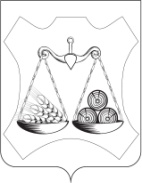 АДМИНИСТРАЦИЯ СЛОБОДСКОГО МУНИЦИПАЛЬНОГО РАЙОНАКИРОВСКОЙ  ОБЛАСТИ  ПОСТАНОВЛЕНИЕ31.10.2022                                                                                                      № 1458г. Слободской   На основании  ст. 52 Закона Российской Федерации от 9 октября 1992 г. N 3612-1 "Основы законодательства Российской Федерации о культуре",   Федерального   закона  Российской  Федерации   от   06.10.2003    № 131-ФЗ «Об общих принципах организации местного самоуправления в Российской Федерации», Федерального закона от 27.07.2010 № 210-ФЗ «Об организации предоставления государственных и муниципальных услуг», Закона Кировской области  от 28.12.2005г. № 395-ЗО «О культуре», Постановления  Правительства Кировской области от 07.10.2022 № 548-П         в редакции  от 20.10.2022 №562-П « О дополнительной  социальной поддержке членов семей граждан, призванных на военную службу по мобилизации в Вооруженные силы Российской Федерации», Решения Слободской районной Думы от 27.10.2022 № 15/142 «О дополнительных мерах социальной поддержки детям военнослужащих», Администрация  Слободского района ПОСТАНОВЛЯЕТ:1.   Утвердить  «Порядок предоставления льгот отдельным категориям посетителей  платных мероприятий, проводимых   учреждениями  культуры  Слободского района Кировской области» согласно приложению.22.   Настоящее постановление вступает в силу с момента подписания и распространяется на правоотношения, возникшие  с 01.10.2022.           3. Руководителям муниципальных учреждений культуры, подведомственных Администрации    Слободского     района     утвердить  или     внести   изменения   в положения о порядке предоставления льгот  посетителям  платных мероприятий учреждений культуры в срок до 30.11.2022.4.   Контроль  за  выполнением постановления возложить на заместителя начальника   управления  социального  развития  района,  начальника    отдела культуры, физкультуры, спорта и молодежных программ Иванову О.А.Глава Слободского района                                                       А.И. Костылев___________________________________________________________________Порядок
 предоставления льгот отдельным категориям посетителей  платных мероприятий, проводимых учреждениями культуры  Слободского района Кировской области1. Настоящий Порядок разработан в соответствии со ст. 52 Закона Российской Федерации от 9 октября 1992 г. N 3612-1 "Основы законодательства Российской Федерации о культуре", Федерального закона Российской Федерации  от 06.10.2003 № 131-ФЗ «Об общих принципах организации местного самоуправления в Российской Федерации», Федерального закона от 27.07.2010 № 210-ФЗ «Об организации предоставления государственных и муниципальных услуг», Закона Кировской области  от 28.12.2005г. № 395-ЗО «О культуре», Постановления  Правительства Кировской области от 07.10.2022 № 548-П в редакции  от 20.10.2022 №562-П «  О дополнительной  социальной поддержке членов семей граждан, призванных на военную службу по мобилизации в Вооруженные силы Российской Федерации»,  Решения Слободской районной от 27.10.2022 № 15/142 «О дополнительных мерах социальной поддержки детям военнослужащих», и иными  действующими законодательными актами Российской Федерации и Кировской области.2. Настоящий  Порядок определяет  предоставление  льгот  отдельным категориям посетителей  платных мероприятий, проводимых  учреждениями  культуры Слободского района», учредителем которых является  Администрация Слободского района. (далее – Порядок, категории посетителей).  Данный порядок  распространяется только на  платные мероприятия, которые учреждения культуры Слободского района организуют и проводят самостоятельно в пределах установленного муниципального задания по основным уставным видам деятельности.При проведении  коммерческих платных мероприятий сторонними учреждениями, организациями  или  физическим лицами с использованием материально-технической базы учреждения  льготы не предоставляются,  либо предоставляются на условиях   непосредственного   организатора   мероприятия,  контактную   информацию о котором обязано предоставить  учреждение.3. Учреждения культуры самостоятельно устанавливают льготы на посещение платных мероприятий. Одновременно может быть применена только одна льгота по определенной категории граждан. При наличии права на скидку по нескольким основаниям, предоставляется одна скидка на выбор. Скидки на предоставление льгот не суммируются.Для использования права на льготу при индивидуальном (самостоятельном) посещении в кассу учреждения гражданином предъявляются оригиналы документа, удостоверяющего личность, и документа, подтверждающего соответствие данного лица отдельной категории посетителей.  При отсутствии у гражданина оригинала документа, копия документа (за исключением заверенной нотариально) не принимается, право на льготу учреждением не предоставляется.Основными видами  платных  мероприятий  являются:услуги по кинопрокату (киносеансы);спектакли, концерты, выставки, танцевально - развлекательные, игровые программы и т.п;посещение кружков, студий,  клубных формирований.Перечень льготной категории посетителей.1) Инвалиды;2) Участники  Великой Отечественной войны;3) Дети - инвалиды;4) Дети-сироты и дети, оставшиеся без попечения;5) Дети в возрасте до 4 лет;6) Военнослужащие по призыву (мобилизации, для участия в специальной военной операции на территориях Украины, Донецкой Народной Республики и Луганской Народной Республики и заключившие не ранее 24.02.2022 контракт о прохождении военной службы в Вооруженных Силах Российской Федерации или контракт о добровольном содействии в выполнении задач, возложенных на Вооруженные Силы Российской Федерации (далее  военнослужащие);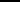 7) Несовершеннолетний ребенок - член семьи военнослужащего, призванного на военную службу по мобилизации для участия в специальной военной операции на территориях Украины, Донецкой Народной Республики и Луганской Народной Республики и заключившего  не ранее 24.02.2022 контракт о прохождении военной службы в Вооруженных Силах Российской Федерации или контракт о добровольном содействии в выполнении задач, возложенных на Вооруженные Силы Российской Федерации и сопровождающее его лицо – супруг (супруга), родители (усыновители), опекун (попечитель)8)Дети  из многодетных семей;9) Дети, находящиеся в тяжелой  жизненной ситуации и социально опасном положении, в том числе дети из семей, состоящих на учете в комиссии по делам несовершеннолетних и защите их прав;4. Учреждение  культуры ежегодно при формировании  сметы (плана финансово-хозяйственной деятельности) на очередной финансовый год,  с учетом финансовых, материально-технических и организационных возможностей для отдельных категорий посетителей устанавливает:величину (размер) льготы для каждого мероприятия;перечень льготных мероприятий;количество льготных мест для каждого мероприятия;из перечня услуг, относящихся в соответствии с уставом к основным видам деятельности   учреждения, предоставление которых для физических и юридических лиц осуществляется за плату.5. Льготы могут дифференцироваться:по размеру - бесплатное предоставление услуги (услуг); предоставление услуги (услуг) по сниженным ценам;по количеству лиц - для индивидуальных либо групповых посещений.6. Для индивидуальных посещений вид и размер льготы устанавливается одинаковым для отельных категорий  посетителей, предусмотренных настоящим Порядком.7. Для групповых посещений размер льготы может варьироваться от количества человек в группе.8. Учреждения  культуры предоставляют льготы отдельным  категориям граждан, предусмотренным пунктом  3  настоящего Порядка, при посещении ими платных мероприятий, на основании Положения о порядке льготного посещения платных мероприятий.Положение о порядке льготного посещения  платных мероприятий, утверждается руководителем учреждения.Положение о порядке льготного посещения должно включать:перечень лиц, в отношении которых предоставляются льготы;перечень платных мероприятий, при посещении которых отдельным категориям посетителей  предоставляются льготы;условия и время их предоставления;вид и размер льгот при индивидуальном посещении;вид и размер льгот при групповом посещении с дифференциацией по размеру группы;перечень документов, предъявляемых для получения льготы.9. Перечень документов, предъявляемых для получения льготы при посещении платных мероприятий учреждений  культуры:1) документ, удостоверяющий личность гражданина (паспорт) (свидетельство о рождении гражданина);2) удостоверение на получение мер дополнительной социальной поддержки, установленных  постановлением Правительства Кировской области от 07.10.2022 № 548-П  «О дополнительной социальной поддержке отдельных категорий граждан», выданного территориальными отделами и территориально обособленными структурными подразделениями Кировского областного государственного автономного учреждения «Многофункциональный центр предоставления государственных  и муниципальных услуг», в порядке, установленном министерством информационных технологий и связи Кировской области (далее — удостоверение). Срок действия удостоверения составляет 2 месяца с даты его выдачи, но не более чем до дня достижения несовершеннолетним ребенком военнослужащего возраста 18 лет.3) документ, подтверждающий право на получение социальных услуг (удостоверение инвалида о праве на льготы; справка медико- социальной экспертизы инвалидов, подтверждающая факт установления инвалидности, и иное);4) иные документы, подтверждающие соответствие лиц, претендующих на получение льготы  соответствующим категориям посетителей, предусмотренным пунктом  3 настоящего Порядка.5) при коллективном посещении необходимо предоставить письмо-заявку от руководителя учреждения, организации, школы-интерната10. Посещение платных мероприятий отдельными категориями посетителей, предусмотренных в  пункте 3  настоящего Порядка, осуществляется учреждениями  культуры на основании предоставления билетов с отметкой "льготный" и размером льготы, выраженной в рублях.Несовершеннолетнему ребенку военнослужащего в возрасте до 4-х лет и лицу, его сопровождающему,  выдается один билет со стоимостью «0 рублей» на посещение мероприятия (концерта, спектакля, фестиваля,  выставки, конкурса), при наличии мест,  без предоставления отдельного места несовершеннолетнему ребенку.Для несовершеннолетнего ребенка военнослужащего  старше 4-х лет предоставляется отдельное место и льготные  билеты   с указанием его стоимости для ребенка и лица его сопровождающего  «0 рублей».В остальных случаях при посещении платных мероприятий лицом в возрасте до 4 лет включительно, отдельного места так же не предоставляется, но выдаются два билета, один со стоимостью  «0 рублей» для ребенка, второй с указанием соответствующей  стоимости билета  взрослому  сопровождающему  лицу.Детям  в возрасте  от 4 лет  и старше  предоставляется отдельное место и отдельный билет с указанием его льготной стоимости. Дети-сироты и дети – инвалиды  в возрасте до 14 лет посещать мероприятия в учреждении культуры  могут только в сопровождении взрослых.11.  При посещении несовершеннолетним детьми   концерта, спектакля, выставки, фестиваля, конкурса, смотра рекомендуется учитывать знак информационной продукции в соответствии с классификацией информационной продукции, предусмотренной частью З статьи 6 Федерального закона от 29.12.2010 № 436-ФЗ «О защите детей от информации, причиняющей вред здоровью и развитию».12. Лица, имеющие право на льготу в соответствии с настоящим Положением, при  записи в клубное формирование, осуществляющее деятельность на платной основе, дополнительно к заявлению о приеме подают заявление на имя директора Учреждения о предоставлении льготы, а  так же прилагают документы, подтверждающие, принадлежность к соответствующей категории и согласие на обработку персональных данных.Руководитель учреждения принимает решение о возможности или невозможности предоставления льготы,  её размере и сроке действия.12.1.  Льготы участникам клубных формирований предоставляются, как правило, на творческий сезон (период с сентября по май). В случае истечения срока действия основания для получения льготы предоставление льготы прекращается досрочно (до завершения творческого сезона). Если срок договора с участником клубного формирования продлевается на летний период (на основании заявления от родителя), льгота, предоставляемая участнику в творческом сезоне, автоматически продлевается.12.2. Устанавливается следующий лимит количества льготных мест в клубных формированиях, действующих на платной основе: на каждое клубное формирование, выделяется по одному льготному месту для каждой льготной категории, предусмотренной Перечнем льгот для отдельных категорий граждан на платные услуги.12.3. Число лиц, посещающих кружковую деятельность на льготной основе, не должно превышать 20% от общего числа занимающихся в одном клубном формировании.12.4. При   наличии    нескольких   претендентов    на    получение льготы, льгота предоставляется лицу, заключившему договор более ранней датой. Другие    претенденты    на получение льготы фиксируются в листе ожидания участников клубного формирования на  предоставление льготы, которая предоставляется в порядке очередности.12.5. Льгота не распространяется на  разовые и пробные занятия в клубных формированиях, осуществляющих свою деятельность на платной основе, а так же клубные формирования с наполняемостью 6 и менее человек.12.6. Льгота может предоставляться на посещение только одного клубного формирования, осуществляющего свою деятельность на платной основе по выбору гражданина, имеющего право на льготу. Посещение других платных клубных формирований осуществляется на общих основаниях.13. При посещении платных мероприятий, организованных через реализацию входных билетов предоставляется только 10 (десять) льготных мест независимо от количества участников мероприятия и размера скидки.14. Информация об установленных льготах доводится до сведения посетителей посредством ее размещения:на официальных сайтах учреждений культуры в информационно-телекоммуникационной сети "Интернет";в средствах массовой информации;на специально оборудованных информационных стендах, размещаемых в доступных для посетителей учреждений культуры местах._____________Об утверждении порядка  предоставления льгот отдельным категориям посетителей   платных  мероприятий, проводимых  учреждениями культуры Слободского районаУТВЕРЖДЕНпостановлением администрацииСлободского района от 31.10.2022  № 1458